WATER LEAK ADJUSTMENT POLICY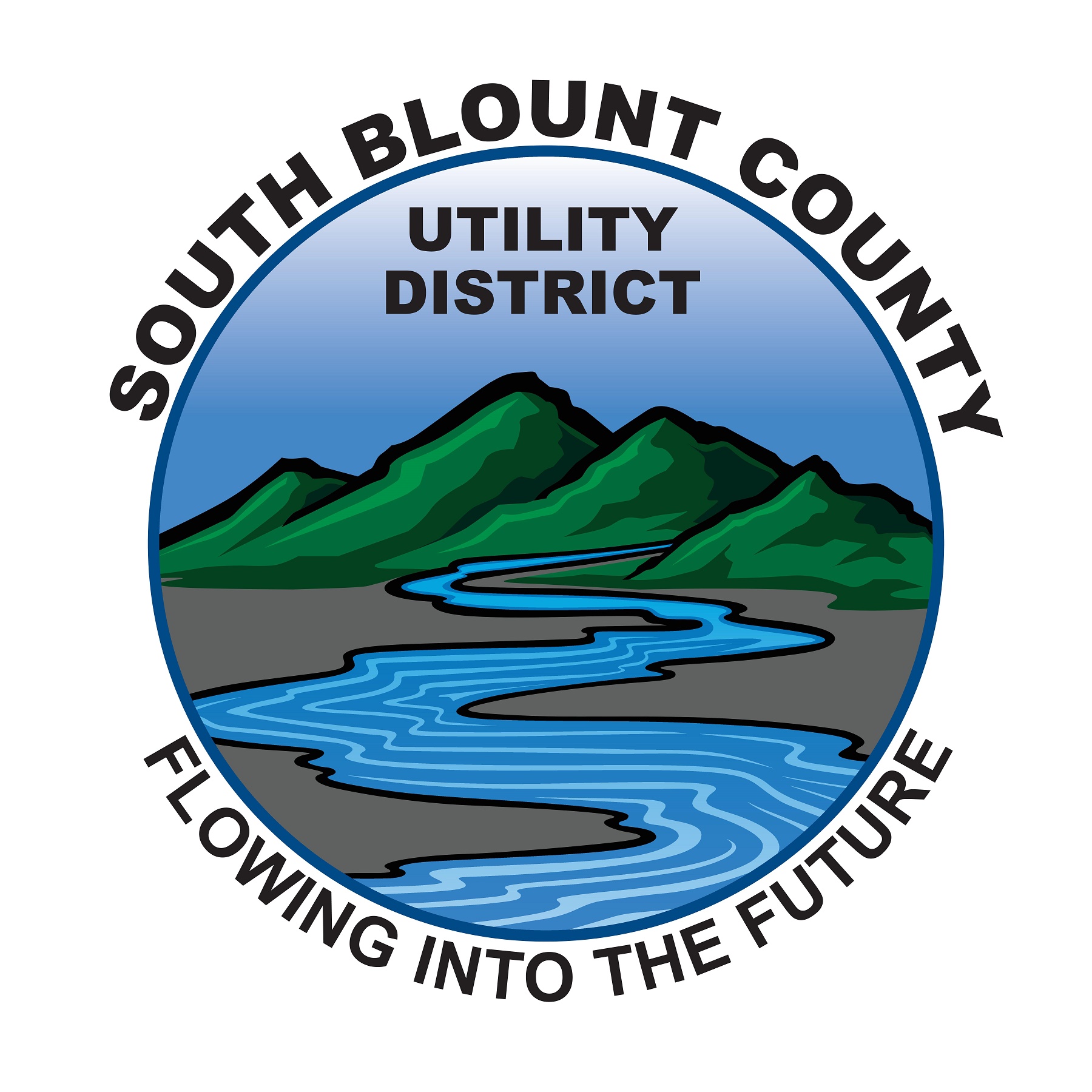 A.  The District will grant (1) leak adjustment per year, per account for water leaks. Swimming pools are excluded from this policy.B. To apply for a water leak adjustment, customers will be required to provide proof of one of the following:        1) Plumber’s invoice for the repair 2) Receipt for materials purchased to repair the leak 3) Picture of the exposed leak C.  Adjustments will be based off a 6-month average billing from the customer’s account. If the account does not have a basis of 6 months of average billing, the District will use an average of 3000 gallons for each month without a reading for the leak adjustment. The incurred leak will be billed at $1.00/1000 gallons.D.  Any adjustment to the bill amount must take place after the leak or excessive water use has stopped or been repaired.E. Customers must keep all payments current or the agreement to adjust the billing amount may be withdrawn by the District.Policy effective 11/1/22